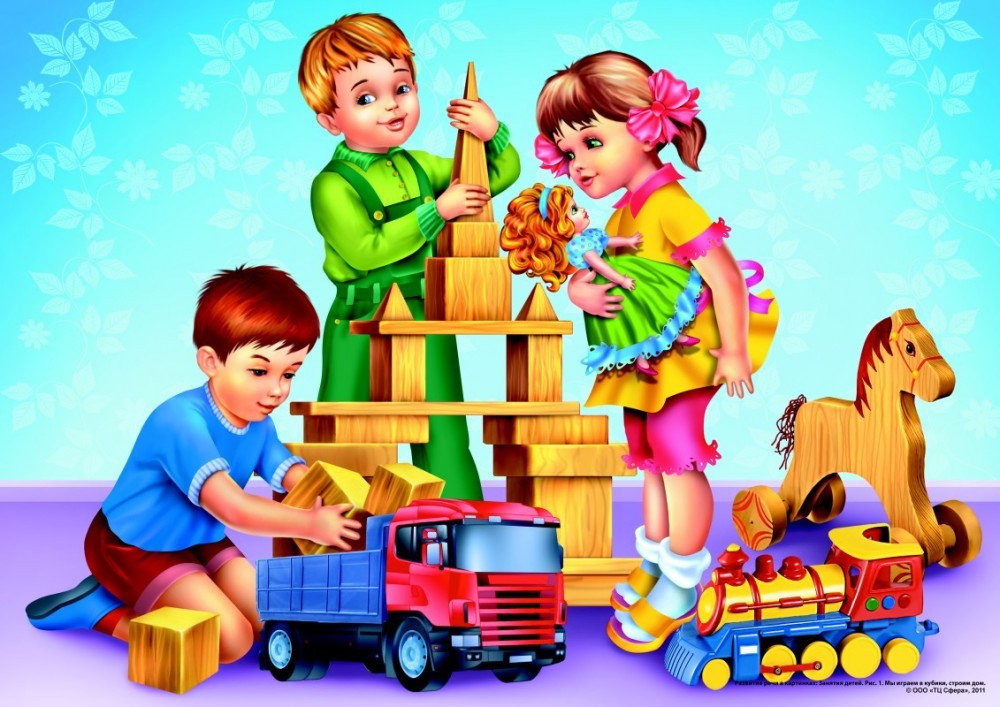 Уроки лепки с детками забавных зверят  https://ihappymama.ru/uroki-lepki-s-detkami-zabavn...Семейные игры дома - https://www.colady.ru/vo-chto-poigrat-s-detmi-razn...25 необычных идей для игр с ребенком, которые увлекут его надолго! - https://jablogo.com/playing-learn-to-live/25-plays...Поделки из бросового материала своими руками - https://zen.yandex.ru/media/33podelki/-podelki-iz-...Чем занять детей дома: мастерим игры из подручных материалов - https://www.uaua.info/ot-1-do-3/razvitie-ot-1-do-3...Сенсорная коробка своими руками – https://yandex.ru/turbo?text=https%3A%2F%2Fwww.cen...